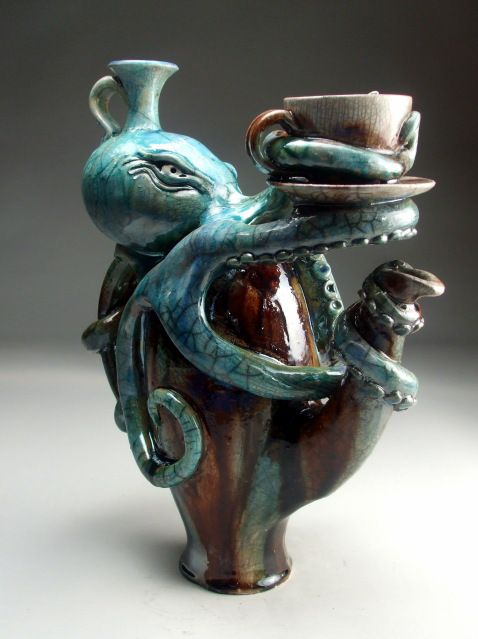 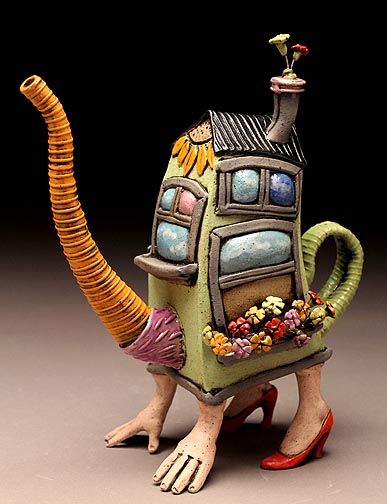 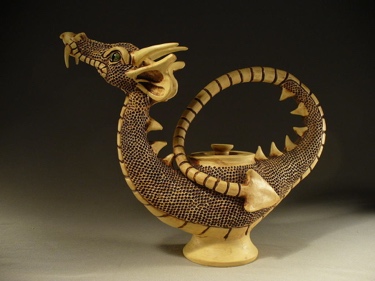 Student Name:Lesson: Hand built Teapot based on favorite novel or literary character  Student Name:Lesson: Hand built Teapot based on favorite novel or literary character  Student Name:Lesson: Hand built Teapot based on favorite novel or literary character  Student Name:Lesson: Hand built Teapot based on favorite novel or literary character  Student Name:Lesson: Hand built Teapot based on favorite novel or literary character  Student Name:Lesson: Hand built Teapot based on favorite novel or literary character  Student Name:Lesson: Hand built Teapot based on favorite novel or literary character  Circle the number in pencil that best shows how well you feel that you completed that criterion for the assignment.Circle the number in pencil that best shows how well you feel that you completed that criterion for the assignment.ExcellentGoodAverageNeeds ImprovementCriteria 1 – Teapot Form:  Created a successful teapot form using hand building techniques.  (student has added a body, spout, knob & lid, and handle)Criteria 1 – Teapot Form:  Created a successful teapot form using hand building techniques.  (student has added a body, spout, knob & lid, and handle)109 – 876 or lessCriteria 2 – Literary connection:  student has successfully added details or symbols to represent the book and/or literary character throughout the teapot.  Criteria 2 – Literary connection:  student has successfully added details or symbols to represent the book and/or literary character throughout the teapot.  109 – 876 or lessCriteria 3 – Decoration/ Surfacing:  Creative, well-thought out glazing and/or surfacing techniques applied with good craftsmanship.Criteria 3 – Decoration/ Surfacing:  Creative, well-thought out glazing and/or surfacing techniques applied with good craftsmanship.109 – 876 or lessCriteria 4 – Effort: took time to develop idea & complete project? (Didn’t rush.) Good use of class time?Criteria 4 – Effort: took time to develop idea & complete project? (Didn’t rush.) Good use of class time?109 – 876 or lessCriteria 5 – Craftsmanship – Neat, clean & complete? Skillful use of the art tools & media?Criteria 5 – Craftsmanship – Neat, clean & complete? Skillful use of the art tools & media?109 – 876 or lessTotal: 50(possible points)Grade: